มคอ. 3 ภาคเรียนที่ 2 ปีการศึกษา 2565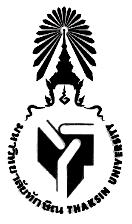 0403342 โรคพืช หน่วยกิต 3(2-3-4) ชั้นปีที่ 3     Plant Pathologyหมวดที่  1  ข้อมูลโดยทั่วไปชื่อสถาบันอุดมศึกษา 	: มหาวิทยาลัยทักษิณชื่อหน่วยงาน		: คณะเทคโนโลยีและการพัฒนาชุมชนชื่อหลักสูตร		: วิทยาศาสตรบัณฑิต สาขาวิชาเกษตรศาสตร์(ปรับปรุง พ.ศ. 2560)อาจารย์ผู้รับผิดชอบรายวิชาและอาจารย์ผู้สอนผศ.ดร. ปริศนา  วงค์ล้อมห้องเรียนและเวลาเรียน	 : บรรยาย 	จ. คาบ 6 - 7 เวลา 13.00 - 15.00 ห้อง TCD 208			 : ปฏิบัติการ 	พฤ. คาบ 7 - 9 เวลา 14.00 - 17.10 ห้อง ปก103รายวิชาที่ต้องมีมาก่อนหรือต้องเรียนพร้อมกัน : ไม่มีหัวข้อและจำนวนชั่วโมงที่ใช้ต่อภาคการศึกษา : บรรยาย					15 ชั่วโมง/ภาคการศึกษา : สอนเสริม					ไม่มี : การฝึกปฏิบัติ/งานภาคสนาม/การฝึกงาน		45 ชั่วโมง/ภาคการศึกษา : การศึกษาด้วยตนเอง				30 ชั่วโมง/ภาคการศึกษาจำนวนชั่วโมงต่อสัปดาห์ที่อาจารย์ให้คำปรึกษาและแนะนำทางวิชาการแก่นิสิตเป็นรายบุคคล	1 ชั่วโมง/สัปดาห์ โดยให้นิสิตนัดหมายอาจารย์ล่วงหน้าช่องทางการติดต่ออาจารย์ผู้สอน: ผศ.ดร. ปริศนา วงค์ล้อม	: เบอร์โทร 0869581911  facebook group : 0403342 Plant Pathologyวันที่จัดทำหรือปรับปรุงรายละเอียดของรายวิชาครั้งล่าสุด	15 พฤศจิกายน 2565หมวดที่  2  จุดมุ่งหมายและวัตถุประสงค์บุรพวิชา 	 	 :  ไม่มีคำอธิบายรายวิชา	 ศึกษาความสำคัญของโรคพืช สาเหตุและปัจจัยที่มีผลต่อการเกิดโรค กระบวนการเกิดโรค ปฏิสัมพันธ์ระหว่างเชื้อสาเหตุกับพืชอาศัย ลักษณะอาการของโรค การแพร่ระบาด การวินิจฉัยสาเหตุของโรคพืช หลักการควบคุมกำจัดโรคพืช และตัวอย่างของโรคพืชที่สำคัญ และฝึกปฏิบัติ1. จุดมุ่งหมายของรายวิชา1.1 เพื่อให้ผู้เรียนมีคุณธรรมและจริยธรรม โดยเน้นความมีวินัย ซื่อสัตย์สุจริต เสียสละ สุภาพ อ่อนน้อมถ่อมตน ขยันและอดทน และยึดหลักธรรมในการดำเนินชีวิตอย่างพอเพียง (1.1) เพื่อให้ผู้เรียนมีจิตสำนึก รับผิดชอบในหน้าที่ต่อตนเอง และสังคม (1.2)1.3 ด้านความรู้ มีความรู้ความเข้าใจเกี่ยวกับทฤษฎีและทักษะในการในการปฏิบัติทางพืชศาสตร์ (2.3)เข้าใจประวัติและความสำคัญของโรคพืชต่อการเกษตรสามารถจำแนกสาเหตุและปัจจัยที่มีผลต่อการเกิดอาการผิดปกติของพืช และสามารถแยกเชื้อสาเหตุโรคพืชได้ สามารถพิสูจน์ความสามารถในการเป็นเชื้อสาเหตุโรคพืชตามหลักวิธีของ Koch ได้มีความรู้เกี่ยวกับกระบวนการเกิดโรค ปฏิสัมพันธ์ระหว่างเชื้อสาเหตุกับพืชอาศัย ลักษณะอาการของโรค การแพร่ระบาด มีความรู้เกี่ยวกับวิธีการต่าง ๆ ในการควบคุมโรคพืช และสามารถนำไปประยุกต์ใช้ได้1.4 มีกระบวนการคิดวิเคราะห์อย่างเป็นระบบ คิดอย่างมีวิจารณญาณ คิดสร้างสรรค์ คิดแก้ปัญหา และตัดสินใจอย่างมีเหตุผล (3.1)1.5  มีความสามารถในการสืบค้นรวบรวมข้อมูล วิเคราะห์ สังเคราะห์ สรุปประเด็น (5.1)2. วัตถุประสงค์ของรายวิชาเข้าใจประวัติและความสำคัญของโรคพืชต่อการเกษตรสามารถจำแนกสาเหตุและปัจจัยที่มีผลต่อการเกิดอาการผิดปกติของพืช และสามารถแยกเชื้อสาเหตุโรคพืชได้ สามารถพิสูจน์ความสามารถในการเป็นเชื้อสาเหตุโรคพืชตามหลักวิธีของ Koch ได้มีความรู้เกี่ยวกับกระบวนการเกิดโรค ปฏิสัมพันธ์ระหว่างเชื้อสาเหตุกับพืชอาศัย ลักษณะอาการของโรค การแพร่ระบาด มีความรู้เกี่ยวกับวิธีการต่าง ๆ ในการควบคุมโรคพืช และสามารถนำไปประยุกต์ใช้ได้หมวดที่  3  การพัฒนาการเรียนรู้ของนิสิต ผลลัพธ์การเรียนรู้ วิธีการสอน วิธีการประเมินผล และแผนการประเมินหมวดที่  4  แผนการสอนและการประเมินผลแผนการสอน (หากบรรยายและปฏิบัติการเป็นคนละหัวข้อสามารถแยกตารางได้)ปฏิบัติการพฤหัสบดี เวลา 8.00-11.00 น. ห้อง ปก103แผนการสอน2. การให้ระดับขั้นและการตัดเกรด	ตัดเกรดแบบอิงเกณฑ์ ดังนี้ A≥80, B+≥75, B≥70, C+≥65, C≥60, D+≥55, D≥50 F≤49.993. แนวทางการอุทธรณ์ของนักศึกษา/ผู้เรียน Appeal Procedure 	3.1 นิสิตสามารถร้องเรียนผ่านผู้ประสานงานรายวิชา หรือคณาจารย์ผู้รับผิดชอบหลักสูตรได้โดยตรง	3.2 นิสิตสามารถร้องเรียนโดยอาจารย์ผู้สอนไม่รับทราบได้ทางเว็บไซต์คณะเทคโนโลยีและการพัฒนาชุมชน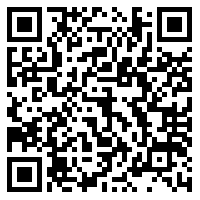 https://docs.google.com/forms/d/e/1FAIpQLSeGQQz0A7u_X04oj_uSrsd0Mgb3gC-9XUHnMsxS9Hol9xPB0Q/viewformหมวดที่  5  ทรัพยากรประกอบการเรียนการสอนเอกสารและตำราประกอบการเรียนการสอนจิระเดช  แจ่มสว่าง. 2547. การควบคุมโรคพืชและแมลงศัตรูพืชโดยชีววิธี. โครงการเกษตรกู้ชาติ. ภาควิชาโรคพืช คณะเกษตร มหาวิทยาลัยเกษตรศาสตร์. นครปฐม.จุฑารัตน์ อรรถจารุสิทธิ์. 2540. เทคโนโลยีศัตรูพืช I. เอกสารประกอบคำสอน. สำนักวิชาเทคโนโลยีการเกษตร มหาวิทยาลัยเทคโนโลยีสุรนารี.  นครราชสีมา.ธรรมศักดิ์ สมมาตย์. 2543. สารเคมีป้องกันกำจัดโรคพืช. รั้วเขียว. กรุงเทพฯ.ไพโรจน์  จ๋วงพานิช. 2525. หลักวิชาโรคพืช. ภาควิชาโรคพืช คณะเกษตร มหาวิทยาลัย เกษตรศาสตร์.กรุงเทพฯ.ภาควิชาจุลชีววิทยา. 2544. จุลชีววิทยาปฏิบัติการ. ภาควิชาจุลชีววิทยา คณะวิทยาศาสตร์ มหาวิทยาลัยเกษตรศาสตร์. กรุงเทพฯ.วาริน อินทนา. 2551. เอกสารคำสอนโรคพืชวิทยาเบื้องต้น. แขนงเทคโนโลยีการผลิตพืช สำนักวิชาเทคโนโลยีการเกษตร มหาวิทยาลัยวลัยลักษณ์. นครศรีธรรมราช.  ศศิธร วุฒิวณิชย์. 2545. โรคของผักและการควบคุมโรค. ภาควิชาโรคพืช คณะเกษตร มหาวิทยาลัย เกษตรศาสตร์: กรุงเทพฯ.Agrios, G.N. 2005. Plant Pathology. 5th ed. Academic Press, New York. Baudoin, A.B.A.M. (ed.). 1988. Laboratory Exercises in Plant Pathology: An Instructional Kit. APS Press, Minisota.Crop Protection Compendium. 1998. CAB International (CDROM).Dhingra, O.D. and Sinclair, J.B. 1995. Basic Plant Pathology Methods. 2nd ed. CRC Press, London.Oudejans, J.H. 1994. Agro-Pesticides, Properties and Functions in Integrated Crop Protection. ESCAP, Bangkok.Slusarenko, A.J. 2000. Mechanisms of resistance to plant disease. London.2.  ทรัพยากร/สิ่งสนับสนุนการเรียนการสอน     Webex,   3.  การบูรณาการการเรียนการสอนกับการวิจัย (Research integrated learning)4.  การบูรณาการการเรียนการสอนกับการบริการวิชาการ (Academic service integrated learning) และความร่วมมือกับหน่วยงานภายนอกผลลัพธ์การเรียนรู้วิธีการสอนวิธีการประเมินผลน้ำหนักคะแนนPLO3	มีความอดทน วินัย ซื่อสัตย์ และรับผิดชอบต่อหน้าที่ของตนเองและสังคมTQF1: ด้านคุณธรรม จริยธรรม PLO3	มีความอดทน วินัย ซื่อสัตย์ และรับผิดชอบต่อหน้าที่ของตนเองและสังคมTQF1: ด้านคุณธรรม จริยธรรม PLO3	มีความอดทน วินัย ซื่อสัตย์ และรับผิดชอบต่อหน้าที่ของตนเองและสังคมTQF1: ด้านคุณธรรม จริยธรรม CLO1.1 มีความรับผิดชอบต่องานที่ได้รับมอบหมายบรรยายการตรงเวลาในการส่งงานและนำเสนอ5%CLO1.2 เพื่อให้ผู้เรียนมีจิตสำนึก รับผิดชอบในหน้าที่ต่อตนเอง และสังคมpresentationผลการนำเสนอการผลกระทบในการป้องกันกำจัดโรคพืช5%PLO1	อธิบายทฤษฎีทางด้านพืชศาสตร์และศาสตร์ที่เกี่ยวข้อง (U)TQF2: ด้านความรู้ 2.3	PLO1	อธิบายทฤษฎีทางด้านพืชศาสตร์และศาสตร์ที่เกี่ยวข้อง (U)TQF2: ด้านความรู้ 2.3	PLO1	อธิบายทฤษฎีทางด้านพืชศาสตร์และศาสตร์ที่เกี่ยวข้อง (U)TQF2: ด้านความรู้ 2.3	CLO1.3	เข้าใจประวัติและความสำคัญของโรคพืชต่อการเกษตรCLO1.4  มีความรู้เกี่ยวกับกระบวนการเกิดโรค ปฏิสัมพันธ์ระหว่างเชื้อสาเหตุกับพืชอาศัย ลักษณะอาการของโรค การแพร่ระบาด บรรยายบรรยายและตัวอย่างโรคพืชสอบกลางภาคสอบกลางภาควินิจฉัยตัวอย่างโรคพืช5%10%5%PLO2	สามารถปฏิบัติงานเทคนิคทางด้านพืชศาสตร์และศาสตร์ที่เกี่ยวข้องTQF2: ด้านความรู้ 2.3	PLO2	สามารถปฏิบัติงานเทคนิคทางด้านพืชศาสตร์และศาสตร์ที่เกี่ยวข้องTQF2: ด้านความรู้ 2.3	PLO2	สามารถปฏิบัติงานเทคนิคทางด้านพืชศาสตร์และศาสตร์ที่เกี่ยวข้องTQF2: ด้านความรู้ 2.3	CLO1.5  สามารถจำแนกสาเหตุและปัจจัยที่มีผลต่อการเกิดอาการผิดปกติของพืช และสามารถแยกเชื้อสาเหตุโรคพืชได้ สามารถพิสูจน์ความสามารถในการเป็นเชื้อสาเหตุโรคพืชตามหลักวิธีของ Koch ได้เทคนิคและการปฏิบัติการวินิจฉัยโรคพืชการปฏิบัติงานในห้องปฏิบัติการสอบกลางภาครายงานปฏิบัติการ5%10%25%PLO4	ประยุกต์ศาสตร์ทางด้านพืชศาสตร์และศาสตร์ที่เกี่ยวข้องสู่การปฏิบัติตามบริบทของสังคมTQF3: ด้านทักษะทางปัญญาPLO4	ประยุกต์ศาสตร์ทางด้านพืชศาสตร์และศาสตร์ที่เกี่ยวข้องสู่การปฏิบัติตามบริบทของสังคมTQF3: ด้านทักษะทางปัญญาPLO4	ประยุกต์ศาสตร์ทางด้านพืชศาสตร์และศาสตร์ที่เกี่ยวข้องสู่การปฏิบัติตามบริบทของสังคมTQF3: ด้านทักษะทางปัญญาCLO1.6 มีความรู้เกี่ยวกับวิธีการต่าง ๆ ในการควบคุโรคพืช และสามารถนำไปประยุกต์ใช้ได้มีกระบวนการคิดวิเคราะห์อย่างเป็นระบบ คิดอย่างมีวิจารณญาณ คิดสร้างสรรค์ คิดแก้ปัญหา และตัดสินใจอย่างมีเหตุผล บรรยายและการลงพื้นที่แปลงเพาะปลูกพืชสอบปลายภาคผลการวินิจฉัยโรคพืช20%5%PLO8	สามารถค้นคว้าและติดตามข้อมูลวิชาการด้านพืชศาสตร์ในปัจจุบัน เพื่อนำไปเรียบเรียงและเขียนงานทางวิชาการ พร้อมทั้งสื่อสารในระดับสากลTQF5: ด้านทักษะการวิเคราะห์เชิงตัวเลข การสื่อสาร และการใช้เทคโนโลยีสารสนเทศPLO8	สามารถค้นคว้าและติดตามข้อมูลวิชาการด้านพืชศาสตร์ในปัจจุบัน เพื่อนำไปเรียบเรียงและเขียนงานทางวิชาการ พร้อมทั้งสื่อสารในระดับสากลTQF5: ด้านทักษะการวิเคราะห์เชิงตัวเลข การสื่อสาร และการใช้เทคโนโลยีสารสนเทศPLO8	สามารถค้นคว้าและติดตามข้อมูลวิชาการด้านพืชศาสตร์ในปัจจุบัน เพื่อนำไปเรียบเรียงและเขียนงานทางวิชาการ พร้อมทั้งสื่อสารในระดับสากลTQF5: ด้านทักษะการวิเคราะห์เชิงตัวเลข การสื่อสาร และการใช้เทคโนโลยีสารสนเทศCLO1.7  มีความสามารถในการสืบค้นรวบรวมข้อมูล วิเคราะห์ สังเคราะห์ สรุปประเด็นการสืบค้นข้อมูล การนำเสนอการศึกษาค้นคว้า5%สัปดาห์ที่วัน/เดือน/ปีหัวข้อ/รายละเอียดจำนวน (ชั่วโมง)กิจกรรมการเรียนการสอนและสื่อที่ใช้ผู้สอน130 พ.ย.ชี้แจงรายวิชาบทที่ 1 บทนำ- ความเสียหายที่เกิดจากโรคพืชศัพท์เทคนิคทางด้านโรคพืช2(12 คะแนน)- ชี้แจงเนื้อหารายวิชา  และการวัดผล- แนะนำวิธีการและแหล่งสืบค้นข้อมูล- สอนและบรรยายเนื้อหาโดยใช้  power pointดร. ปริศนา11,7 ธ.ค. บทที่ 2 สมุฏฐานโรคพืชส่วนประกอบของโรคพืช, วงจรการเกิดโรคพืช, สาเหตุการเกิดโรคพืช สิ่งไม่มีชีวิต และสิ่งมีชีวิต4(24 คะแนน)- สอนและบรรยายเนื้อหาโดยใช้  power point  และเอกสารประกอบการสอนดร. ปริศนา27,8 ธ.ค.บทที่ 3 ปฏิสัมพันธ์ของเชื้อสาเหตุและพืชอาศัย- ปฏิสัมพันธ์ในระดับพันธุกรรมพืช- ผลกระทบต่อระบบสรีระวิทยาของพืช2- สอนและบรรยายเนื้อหาโดยใช้  power point  และเอกสารประกอบการสอนดร. ปริศนา28 ธ.ค.บทที่ 4 โรคพืชที่เกิดจากเชื้อรา-ประวัติโรคที่เกิดจากเชื้อรา-การก่อโรค ลักษณะอาการ วงจรการเกิดโรค2- สอนและบรรยายเนื้อหาโดยใช้  power point  และเอกสารประกอบการสอนดร. ปริศนา314 ธ.ค.บทที่ 4 (ต่อ)- การจัดจำแนกกลุ่มของเชื้อรา-ตัวอย่างโรคพืช2- สอนและบรรยายเนื้อหาโดยใช้  power point  และเอกสารประกอบการสอนดร. ปริศนา3 15 ธ.ค.บทที่ 4 (ต่อ)- การควบคุมโรคที่เกิดจากเชื้อรา2- สอนและบรรยายเนื้อหาโดยใช้  power point  และเอกสารประกอบการสอนดร. ปริศนา421 ธ.ค.บทที่ 5  โรคพืชที่เกิดจากแบคทีเรีย-ประวัติโรคที่เกิดจากแบคทีเรีย-การก่อโรค ลักษณะอาการ วงจรการเกิดโรค- การจัดจำแนกกลุ่มของแบคทีเรีย2- สอนและบรรยายเนื้อหาโดยใช้  power point  และเอกสารประกอบการสอนดร. ปริศนา422 ธ.ค.บทที่ 5 (ต่อ) โรคพืชที่เกิดจากแบคทีเรีย-ตัวอย่างโรคพืช- การควบคุมโรคที่เกิดจากแบคทีเรีย2- สอนและบรรยายเนื้อหาโดยใช้  power point  และเอกสารประกอบการสอนดร. ปริศนา528 ธ.ค.บทที่ 6 โรคพืชที่เกิดจากไวรัส -ประวัติโรคที่เกิดจากไวรัส-การก่อโรค ลักษณะอาการ วงจรการเกิดโรค- การจัดจำแนกกลุ่มไวรัส-ตัวอย่างโรคพืช-ประวัติโรคที่เกิดจากไวรัส-การก่อโรค ลักษณะอาการ วงจรการเกิดโรคการควบคุมโรคที่เกิดจากไวรัส4- สอนและบรรยายเนื้อหาโดยใช้  power point  และเอกสารประกอบการสอนดร. ปริศนา64,5 ม.ค.บทที่ 7 โรคพืชที่เกิดจากไฟโตพลาสมา-ประวัติโรคที่เกิดจากไฟโตพลาสมา-การก่อโรค ลักษณะอาการ วงจรการเกิดโรค- การจัดจำแนกกลุ่มไฟโตพลาสมา-ตัวอย่างโรคพืช- การควบคุมโรคที่เกิดจากเชื้อไฟโตพลาสมา4- สอนและบรรยายเนื้อหาโดยใช้  power point  และเอกสารประกอบการสอนดร. ปริศนา711 ม.ค.บทที่ 8 ไวรัสโรคพืชการเกิดโรคไวรัส, ลักษณะอาการของโรคที่เกิดจากไวรัส, การพัฒนาอาการของโรค, เชื้อสาเหตุโรค ตัวอย่างโรคและการควบคุมโรคที่เกิดจากไวรัส 2การบรรยาย และการแสดงตัวอย่างโรค ดร.ปริศนา712 ม.ค.บทที่ 9 ไส้เดือนฝอยสาเหตุโรคพืช - การเกิดโรคเนื่องจากไส้เดือนฝอย, การพัฒนาอาการของโรค ตัวอย่างโรคและการควบคุมโรคที่เกิดจากไส้เดือนฝอย 2การบรรยาย และการแสดงตัวอย่างโรคที่เกิดจากไส้เดือนฝอย Dr.Prisanaสัปดาห์ที่หัวข้อ/รายละเอียดจำนวน (ชั่วโมง)กิจกรรมการเรียนการสอนและสื่อที่ใช้ผู้สอน1กล้องจุลทรรศน์และอุปกรณ์ที่เกี่ยวข้อง3สอนและบรรยายเนื้อหา เอกสารประกอบการสอน และแสดงตัวอย่างจริงดร. ปริศนา ยุทธนา2บทปฏิบัติการที่ 2 : การเตรียมตัวอย่างโรคพืชเพื่อตรวจดูด้วยกล้องจุลทรรศน์3บทปฏิบัติการที่ 3 : อาหารเลี้ยงเชื้อและวิธีการฆ่าเชื้อ3สอนและบรรยายเนื้อหา เอกสารประกอบการสอน และแสดงตัวอย่างจริงดร. ปริศนา ยุทธนา4บทปฏิบัติการที่ 4 : การเก็บและรักษาตัวอย่างโรคพืช3สอนและบรรยายเนื้อหา เอกสารประกอบการสอน และแสดงตัวอย่างจริงดร. ปริศนายุทธนา5บทปฏิบัติการที่ 5 : การแยกเชื้อและการเก็บรักษาตัวอย่างเชื้อ3สอนและบรรยายเนื้อหา เอกสารประกอบการสอน และแสดงตัวอย่างจริงดร. ปริศนา ยุทธนา6บทปฏิบัติการที่ 6 : การพิสูจน์โรคตามวิธีของ Koch3สอนและบรรยายเนื้อหา เอกสารประกอบการสอน และแสดงตัวอย่างจริงดร. ปริศนา ยุทธนา7บทปฏิบัติการที่ 7 : โรคพืชที่เกิดจากเชื้อรา3สอนและบรรยายเนื้อหา เอกสารประกอบการสอน และแสดงตัวอย่างจริงดร. ปริศนา ยุทธนา8สำรวจโรคที่เกิดในแปลงฝรั่ง ต.ควนกุดต.ควนกุด อ.ควนขนุน จ. พัทลุง3สอนและบรรยายเนื้อหา เอกสารประกอบการสอน และแสดงตัวอย่างจริงดร. ปริศนา ยุทธนา10บทปฏิบัติการที่ 9 : โรคพืชที่เกิดจากแบคทีเรีย3สอนและบรรยายเนื้อหา เอกสารประกอบการสอน และแสดงตัวอย่างจริงดร. ปริศนา ยุทธนา11บทปฏิบัติการที่ 10 : โรคพืชที่เกิดจากไวรัส3สอนและบรรยายเนื้อหา เอกสารประกอบการสอน และแสดงตัวอย่างจริงดร. ปริศนา ยุทธนา12บทปฏิบัติการที่ 11 : โรคพืชที่เกิดจากไส้เดือนฝอย3สอนและบรรยายเนื้อหา เอกสารประกอบการสอน และแสดงตัวอย่างจริงดร. ปริศนา ยุทธนา13บทปฏิบัติการที่ 12 : สารเคมีป้องกันกำจัดศัตรูพืช3สอนและบรรยายเนื้อหา เอกสารประกอบการสอน และแสดงตัวอย่างจริงดร. ปริศนา ยุทธนา